講演論文集　原稿執筆要領（2023年度版）	会員	○	太陽　光	（日之出大学）	学生員		風力　満	（日之出大学）	会員		日野温子	（大空電機）			大海洋平	（日之出大学）How to Prepare a JSES Paper on A4 SheetsHikaru TAIYO*, Mitsuru FURYOKU*, Atsuko HINO**and Yohei TAIKAI** 1-1 Nikko-cho, Hinode-shi, , 100-9999, Fax:  +81-3-1234-5678, E-mail: taiyo@hinode-u.ac.jp** Ozora Electric CorporationABSTRACTThis document provides information and instructions for preparing a JSES paper on A4 sheets using your computer and a laser printer.  Follow the specifications in this document and refer to the attached templates to determine the layout of your pages.  The prefferred spacing to the next heading is two line spaces.キーワード：講演論文，レイアウト，マージンKeywords : JSES paper, layout, margins１．はじめにこの執筆要領は，日本太陽エネルギー学会研究発表会講演論文集の原稿を，パソコンを使用してA4版で作成するために必要な情報を示したものです．次頁の原稿見本をレイアウト作成時の参考として下さい．また，執筆要領の注意点を下線で引きましたのでご注意ください．講演論文は，A4用紙4枚または2枚 (但し奨励賞申請の場合は4枚とする)に図，表，写真等を貼付し美麗に仕上げて下さい．なお発表論文は学会誌「太陽エネルギー」に投稿することができます.(ただし投稿規程によること)　提出された原稿は，原寸のままpdf化されます．使用言語は，日本語または英語とします．２．ページレイアウト各ページのマージンは以下の通りです．上端マージン：23mm下端マージン：14mm左端マージン：18mm右端マージン：16mm各マージンを除いた176mm×260mmの範囲がpdf化される領域です．本文の段組は2段とします．段間は10mm程度として下さい．原稿用紙の左上端はこのページのように，論文番号記入用の空間(20mm×15mm)をとって下さい．３．標題，著者名標題および副題の文字サイズは14pt. ～18pt. とし，用紙上端より30mmのマージンを取り，中央揃えして見やすく配置して下さい．著者名の文字サイズは10pt. ～12pt. とし，中央揃え等により見やすくして下さい．著者名の下に3行(約15mm)の空行を入れてから，2段組で英文アブストラクト，キーワード，および本文を書き始めて下さい．４．英文アブストラクト標題，著者名，所属，アブストラクトを，英文で本文より前に組み入れて下さい．著者名はすべてフルネーム(姓はすべて大文字表記)で記述してください．複数の著者の場合で所属が異なるときは，*, **, ．．．をつけて，全著者名の後に所属を明記して下さい．代表者に連絡をとる場合に必要なコンタクトアドレス情報(住所，Fax，Email等)を，英文所属に付加して下さい．アブストラクトの長さは100words程度として下さい．文字の大きさは9pt.もしくは10pt.とし，読み易いように段落の先頭には空白を入れて下さい．５．キーワード英文アブストラクトの後，1行空けてから，和文キーワードと英文キーワードを数個列記してください．６．本文論文1ページ目は，キーワードの後，2行あけて本文を書き始めて下さい．2ページ目以降は，所定の領域を全て使って書いて下さい(マージン厳守)．見出し以外の本文は，明朝系10 pt. のフォントを基本とし，1ページあたりの文字数は片段24字×46行×2段＝2208字程度となるように，文字間隔ならびに行間隔を調整して下さい．７．図表，写真図表のタイトル，説明文，および凡例は，本文と同程度の大きさの文字を使用し，それぞれ英文で記述してください．論文集はpdf配布になりますので図表はカラーでも構いません。なお別刷りや投稿論文の印刷はモノクロとなりますので，モノクロで見やすくなるように配慮して下さい．８．参考文献参考文献は，当学会の「執筆の手引きとフォーマット」の「10．参考文献」の記載方法に準じて記載すること．■　原稿はPDFに変換のうえ電子メールに添付してお送りください.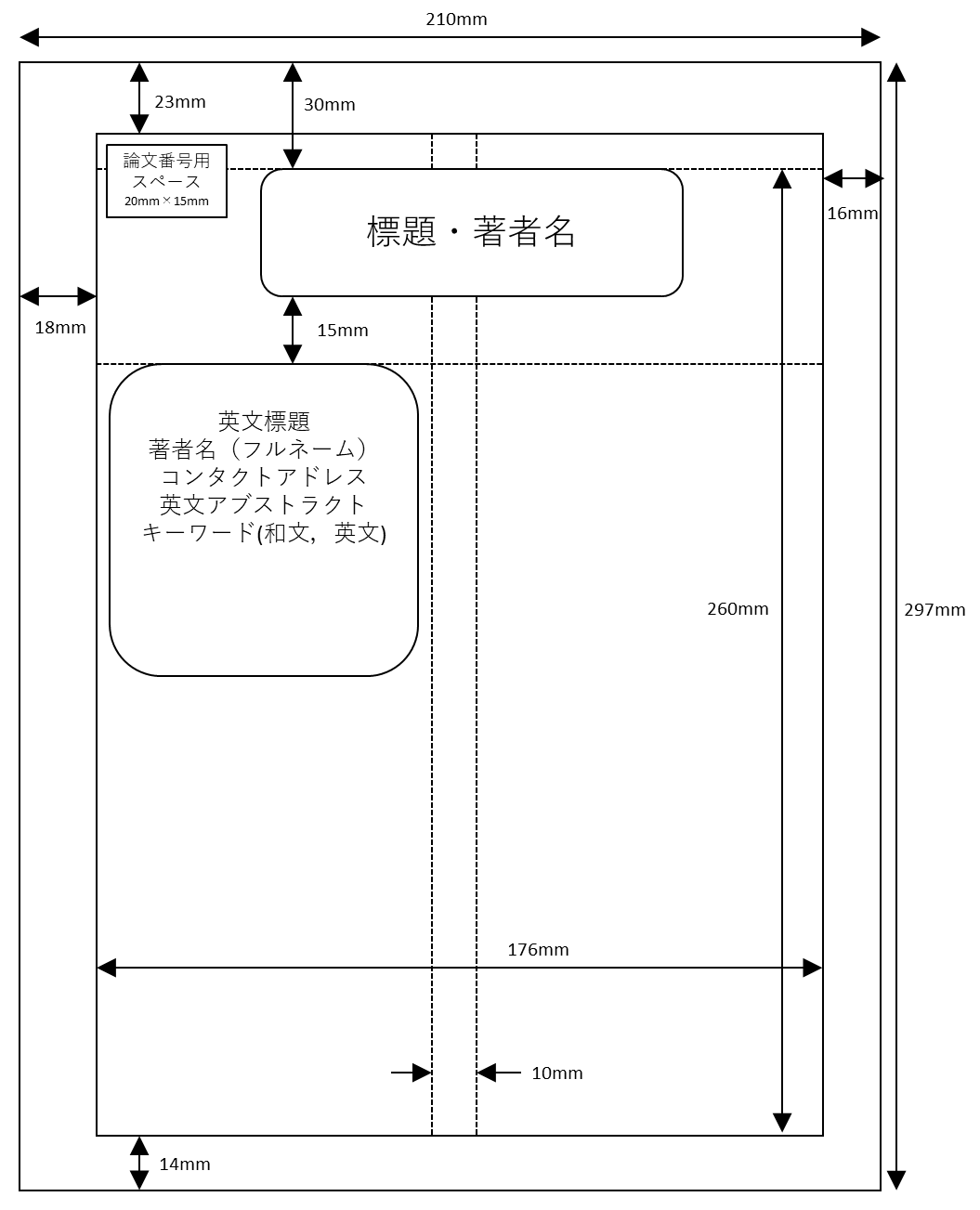 